PROCÈS-VERBAL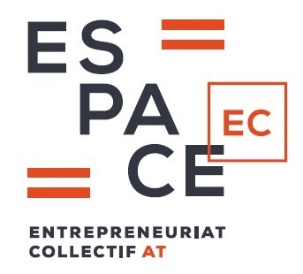 de la 18e assemblée générale annuelle des membresd’Espace entrepreneuriat collectif (Pôle d’économie sociale Abitibi-Témiscamingue)tenue le 18 novembre 2020  à 13h30 en vidéoconférence (Zoom)https://us02web.zoom.us/j/85109021839?pwd=Tjd3TjJPZVJuNTVUOHd6SWZmR3JVdz09Étaient présents :Membres en règleMmes 	Louiselle Luneau, Agora des artsÉdith Vincent, Table de concertation pour personnes âgées du TémiscamingueNathalie Boisvert, Service d’entraide familiale de Val-d’OrMonique Lessard, Société de développement du TémiscamingueAnnie Bélanger, Centre local de développement Rouyn-Noranda		Martine Périgny, Centre local de développement AbitibiSonia De Longchamp, Coopérative de développement régional du Québec, région Abitibi-Témiscamingue/Nord-du-Québec Karine Francoeur, Maison St-André Abitibi-Ouest		Denise Trudel, Centre de solidarité international Corcovado		Olivia Sabourin, Centre d’animation, de formation et d’accompagnement (CAFA)M.		Gilles Chapadeau, Conseiller régional FTQ-AT et Nord-du-Québec		Louis Dallaire, Réseau Biblio ATNQNon-membresMmes	Marie-France Beaudry, Bureau du député Sébastien Lemire		Julie Mainville, MRC d’Abitibi-Ouest		Bianca Bédard, Conseil régional de l’environnement de l’Abitibi-Témiscamingue		Valérie Jacob, ADN-organisations		Isabelle Dion, Espace entrepreneuriat collectif		Chantale Poirier, Ministère de l’Économie et de l’Innovation		Maude Brossard, Chantier de l’économie sociale		Aurélie Blin, Chantier de l’économie socialeMM.	Donald Rheault, Municipalité de Pressac		Evan Murray, Coopérative de développement régional du QuébecVérification du quorum et ouverture de l’assembléeMme Louiselle Luneau ouvre l’assemblée en souhaitant à toutes et tous la bienvenue à cette 18e assemblée générale annuelle des membres.  Après avoir constaté le quorum, elle présente les membres du conseil d’administration et la nouvelle directrice générale d’Espace entrepreneuriat collectif, Mme Isabelle Dion, en poste depuis le 14 septembre 2020.Mme Luneau suggère que Mme Dion agisse en tant que secrétaire de cette assemblée et s’assure d’en dresser le procès-verbal.Proposée par Mme Bianca Bédard
Appuyée par Mme Denise Trudel
Adoptée à l’unanimité.AGA-2020-11-18-001 Lecture et adoption de l’ordre du jourMme Luneau fait lecture de l’ordre du jour.  Aucune modification ou ajout n’est signalé.  L’ordre du jour est adopté tel que présenté.	Proposée par Mme Annie Bélanger
Appuyée par Mme Nathalie Boisvert
Adoptée à l’unanimité.AGA-2020-11-18-002 Adoption du procès-verbal de l’assemblée générale annuelle du 16 octobre 2019Pour le bénéfice des membres, Mme Louiselle Luneau résume, point par point, le contenu du procès-verbal de l’assemblée générale annuelle du 16 octobre 20219.  Un des membres présents signale une modification à apporter à la page 1, dans le registre des présences puisque: Nous lisons :Non-membres : Sonia De Longchamp, Coopérative de développement régional du Québec, région Abitibi-Témiscamingue/Nord-du-Québec Alors que nous aurions dû lire :Membres : Sonia De Longchamp, Coopérative de développement régional du Québec, région Abitibi-Témiscamingue/Nord-du-Québec De plus, un autre membre fait part d’une erreur dans le libellé de la résolution au point 3 (adoption du procès-verbal de la dernière assemblée générale annuelle) :Nous lisons : Assemblée générale annuelle du 16 octobre 2019.Alors que nous aurions dû lire :Assemblée générale annuelle du 17 octobre 2018. N’ayant pas d’autre modification à signaler, les membres procèdent à son adoption.RÉSOLUTION:Sur proposition dûment appuyée, le procès-verbal de l’assemblée générale annuelle du 16 octobre 2019 est adopté tel que modifié.Proposée par Mme Édith Vincent
Appuyée par Mme Nathalie Boisvert
Adoptée à l’unanimitéAGA-2020-11-18-003  Rapport annuelLes membres ont reçu par courriel une copie du rapport d’activités 2019-2020 et Mme Louiselle Luneau procède à la lecture du mot de la présidente et termine en remerciant les membres du conseil d’administration et les partenaires collaborateurs pour leur apport très apprécié au cours de la dernière année.Mmes Louiselle Luneau et Valérie Jacob, qui était la personne ressource contractuelle pour Espace EC au courant de l’année 2019-2020, se partagent ensuite la présentation du rapport annuel, en résumant les principales activités de la dernière année portant sur : Le positionnement des Pôles d’économie sociale au QuébecL’adoption d’Espace entrepreneuriat collectif comme seconde appellation pour le Pôle d’économie sociale Abitibi-TémiscamingueSur les quatre grands rôles pivots d’Espace EC, soit:Rôle 1   :    Valoriser l’économie sociale et l’entrepreneuriat collectifRôle 2    :    Soutenir l’émergence de l’économie sociale comme modèle entrepreneurial et de développement territorialRôle 3   :     Renforcer les entreprises collectives de l’économie socialeRôle 4   :    Déployer un écosystème de soutien fort      et terminent par ce qui porte sur:Une organisation solide, efficace et vivante. À ce sujet Mme Jacob précise qu’avec l’ajout du projet de l’incubateur Sismic et le fait qu’en cours d’année, Espace EC est devenu employeur, le modèle d’organisation avec l’équipe d’ADN-organisation devenait inefficace. Depuis l’automne 2019, Mme Jacob est restée en soutien à Espace EC comme consultante et les activités ont dû être mises au ralenti au courant de l’année.Au terme de la présentation du rapport annuel, Mme Louiselle Luneau saisit l’occasion pour remercier chaleureusement Mme Jacob pour son excellent travail réalisé au cours de la dernière année.Présentation des états financiersLes membres ont reçu par courriel les états financiers du Pôle, relatifs à la période du 1er avril 2019 au 31 mars 2020 et ceux-ci sont également présentés en version électronique au grand écran. Une présentation détaillée de ces états financiers est réalisée par Mme Christine Noël, CPA, qui s’est jointe à la réunion Zoom.À la suite de cette présentation, Mme Louiselle Luneau vérifie auprès de l’auditoire s’il y a des questions.   Aucune question n’est soumise.Éléments du plan d’action 2020-2021À l’aide du grand écran, Mme Louiselle Luneau nous fait part de quelques éléments du plan d’action 2020-2021 présentés selon chacun des rôles d’Espace EC.Nomination du vérificateurUne résolution est requise pour la nomination du vérificateur pour notre prochain exercice financier.  Considérant que notre organisme utilise les services de Mme Noël depuis plusieurs années et que nous sommes très satisfaits de ses services, il est convenu de reconduire Mme Christine Noël, CPA à titre de vérificatrice pour la prochaine année.RÉSOLUTION :Sur proposition dûment appuyée, il est unanimement résolu de reconduire Mme Christine Noël, CPA, à titre de vérificatrice pour le prochain exercice financier s’échelonnant du 1er avril 2020 au 31 mars 2021. Proposée par Mme Nathalie Boisvert 
Appuyée par Mme Édith Vincent 
Adoptée à l’unanimité.AGA-2020-11-18-004Élections au conseil d’administrationAvant de débuter la procédure d’élections, Mme Louiselle Luneau fournit quelques informations sur les rôles et responsabilités du conseil d’administration ainsi que ceux des administrateurs.Elle ouvre ensuite la période d’élection et propose Mmes Valérie Jacob et Isabelle Dion à titre de présidente d’élections et secrétaire d’élections.  Proposée par Mme Monique Lessard 
Appuyée par Mme Sonia De Longchamp 
Adoptée à l’unanimité.AGA-2020-11-18-005Mme Valérie Jacob présente à l’écran la liste des administrateurs, fournit les informations relatives à la composition du conseil d’administration et identifie les postes actuellement en élection.  La présidente d’élections précise que la procédure se déroule en deux étapes consécutives:La première étape vise à combler les postes « Membres EÉS », soit le poste 2 actuellement en élection auxquels s’ajoutent les postes no 3 et 4 actuellement vacants.La deuxième étape vise à combler les postes « Toutes catégories », soit les postes 6 et 8 actuellement en élection.Vous référer au tableau sur la page suivante. Les postes en élection, en jaune dans le tableau comprennent les postes dont le mandat est à terme, ainsi que les vacances à combler, que le terme du ou des poste.s vacant.s soit à terme ou non.Au préalable, Mme Valérie Jacob vérifie si les candidates sortantes souhaitent redéposer leur candidature et poursuit avec les nouvelles mises en candidature :Mme Nathalie Boisvert souhaite poursuivre son implication comme membre du conseil d’administration.Mme Karine Francoeur propose sa candidature. Mme Valérie Jacob demande s’il y a d’autres propositions. N’ayant pas d’autre proposition, Mme Jacob ferme la période de candidatures.  Elle vérifie ensuite si les candidates acceptent leur mise en candidature :Mme Nathalie Boisvert accepte.Mme Karine Francoeur accepte.Mesdames Nathalie Boisvert et Karine Francoeur sont élues par acclamation pour les postes « membres EÉS ».  Il reste un siège à combler dans la catégorie « membres EÉS ».La présidente d’élections passe ensuite à la deuxième étape pour combler les postes « toutes catégories ».  Elle vérifie si les candidates sortantes souhaitent poursuivre leur implication au sein du conseil d’administration.Mme Monique Lessard confirme son intérêt à poursuivre.Mme Annie Bélanger confirme son intérêt à poursuivre.N’ayant pas d’autre proposition, la présidente d’élections ferme la période de mise en candidature.Mme Monique Lessard est élue.Mme Annie Bélanger est élue. Mme Jacob propose la fin de la période d’élections.Proposée par Mme Louiselle Luneau 
Appuyée par Mme Sonia De Longchamp 
Adoptée à l’unanimité.AGA-2020-11-18-006Mme Valérie Jacob présente à l’écran la nouvelle composition du conseil d’administration.Elle souligne que huit des neuf postes sont comblés aujourd’hui et un poste sera à combler par cooptation. Période de questionsMme Luneau invite les participantes ou participants à se manifester s’ils désirent poser une question ou partager un commentaire.Mme Sonia De Longchamp remercie l’équipe de Mme Jacob et souhaite la bienvenue dans l’équipe à Mme Isabelle Dion.Mme Luneau vérifie auprès des participantes et participants s’il y a d’autres questions ou commentaires.  Aucune autre question ou commentaire n’est soumis.Mme Luneau souhaite donc la bienvenue à Mme Karine Francoeur sur le conseil d’administration. Mme Luneau termine en disant que le conseil d’administration tentera de combler le poste vacant durant l’année. Clôture de l’assemblée générale annuelle
Mme Louiselle Luneau remercie chaleureusement l’assemblée pour leur participation et leur belle collaboration.Elle souligne qu’il y aura beaucoup de changements à venir chez Espace EC avec la nouvelle directrice générale et souhaitons-le, une équipe plus complète qui se structurera au courant de l’année. Malgré la petite équipe et les moyens financiers relativement limités de l’organisation, Espace EC a la ferme intention de poursuivre son travail pour l’émergence et la reconnaissance des entreprises d’économie sociale. Mme Luneau salut une dernière fois les participants et met fin à cette assemblée générale annuelle.RÉSOLUTION :Sur proposition dûment appuyée, il est unanimement résolu de lever l’assemblée.Proposée par Mme Monique Lessard 
Appuyée par Mme Nathalie Boisvert
Adoptée à l’unanimité.AGA-2020-11-18-007	Présidente de l’assemblée				Secrétaire de l’assemblée	Louiselle Luneau						Isabelle DionVALORISERPoursuite de la campagne « L’entrepreneuriat collectif, j’y crois! »Mois de l’économie sociale – campagne nationale SOUTENIRPoursuite de l’implantation de l’incubateur d’entreprises collectives SISMICPréparation d’un projet collaboratif visant à permettre aux communautés de s’approprier l’économie sociale comme outil de développement territorial dans les stratégies de relanceRENFORCERActivités de soutien aux entreprises d’économie sociale (en réflexion, à déterminer)DÉPLOYERRenouvellement du PAGESPositionnement des Pôles d’économie sociale et renouvellement de l’entente de gestion (2020-2025)Dialogue régional avec les acteurs de soutien en économie sociale / entrepreneuriat collectif VIE ASSOCIATIVETransition de l’équipe (direction, communications, soutien administratif)Catégorie de membre du posteAdministrateursType de membre de l’administrateurFin du mandatMembre EÉS Édith Vincent, Table de Concertation pour personnes âgées du Témiscamingue 
Occupation : Directrice généraleEÉS2021Membre EÉS Nathalie Boisvert, Service d'entraide familial de Val-d'Or inc.
Occupation : Directrice généraleEÉS2020Membre EÉS Non comblé lors de l’AGA2021Membre EÉS Non comblé lors de l’AGA2020Membre EÉS Louiselle Luneau, Agora des Arts
Occupation :  PrésidenteEÉS2021ToutesMonique Lessard, Société de développement du Témiscamingue
Occupation : Conseillère aux entreprisesSupporteur2020ToutesMartine Périgny, CLD Abitibi
Occupation : Conseillère aux entreprisesSupporteur2021ToutesAnnie Bélanger, CLD de Rouyn-Noranda
Occupation : Directrice du tourismeSupporteur2020ToutesGilles Chapadeau 
(coopté par le CA le 15 novembre 2019)
Occupation : Conseiller régional FTQ AT-NQSupporteur2021Catégorie de membre du posteAdministrateursType de membre de l’administrateurFin du mandatMembre EÉS Édith Vincent, Table de Concertation pour personnes âgées du Témiscamingue 
Occupation : Directrice généraleEÉS2021Membre EÉS Nathalie Boisvert, Service d'entraide familial de Val-d'Or inc.
Occupation : Directrice généraleEÉS2022Membre EÉS Non comblé lors de l’AGAEÉS2021Membre EÉS Karine Francoeur, Maison St-André d’Abitibi-OuestOccupation: Directrice généraleEÉS2022Membre EÉS Louiselle Luneau, Agora des Arts
Occupation :  PrésidenteEÉS2021ToutesMonique Lessard, Société de développement du Témiscamingue
Occupation : Conseillère aux entreprisesSupporteur2022ToutesMartine Périgny, CLD Abitibi
Occupation : Conseillère aux entreprisesSupporteur2021ToutesAnnie Bélanger, CLD de Rouyn-Noranda
Occupation : Directrice du tourismeSupporteur2022ToutesGilles Chapadeau (coopté par le CA le 15 novembre 2019)Occupation : Conseiller régional FTQ-ATNQSupporteur2021